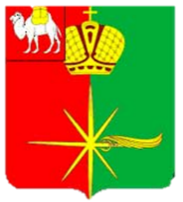 Челябинская областьСОВЕТ ДЕПУТАТОВКАРТАЛИНСКОГО ГОРОДСКОГО ПОСЕЛЕНИЯРЕШЕНИЕот 16 сентября 2021 года № 47О внесении изменений и дополнений в решение Совета депутатов Карталинского городского поселения от 15.12.2020 г. № 22 В соответствии с Федеральным законом от 06.10.2003 г. №131-ФЗ «Об общих принципах организации местного самоуправления в Российской Федерации, Уставом Карталинского городского поселения,Совет депутатов Карталинского городского поселения четвертого созыва РЕШАЕТ:Внести в решение Совета депутатов Карталинского городского поселения от 15.12.2020 г. № 22 «О передаче части полномочий по решению вопросов местного значения Карталинского городского поселения Карталинскому муниципальному району» (в редакции решения Совета депутатов Карталинского городского поселения от 22.06.2021 г. №42) изменения и дополнения:1) в пункте 2 цифры «104802,26» заменить цифрами «116891,46»;2)  в приложение № 1:  в строке 2 цифры «3506,46» заменить цифрами «4295,36»;в строке 6 цифры «23247,30» заменить цифрами «29925,6»;	в строке 11 цифры «21938,70» заменить цифрами «22565,70»;в строке 12 цифры «2171,40» заменить цифрами «6166,40»;в строке «Всего» цифры «104802,26» заменить цифрами «116891,46».        2.Направить настоящее Решение главе Карталинского городского   поселения для подписания и опубликования.3. Настоящее решение разместить на официальном сайте администрации Карталинского городского поселения в сети Интернет и на портале http://pravo-minjust.ru, http://право-минюст.рф, регистрация в качестве сетевого издания: Эл № ФС-72471 от 05.03.2018.4. Настоящее решение вступает в силу со дня его официального опубликования.Председатель Совета депутатовКарталинского городского поселения			           Е.В. ПротасоваГлава Карталинскогогородского поселения							 В.Н.Верета